Да се публикува на ………17.05.2021г.…………………………………………….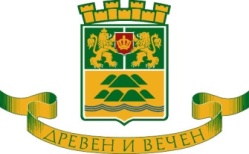 ОБЩИНА ПЛОВДИВ – РАЙОН „СЕВЕРЕН”гр. Пловдив, 4000, бул. „Цар Борис III Обединител” № 22А, тел: (032) 901 160, (032) 959 004, факс: (032) 901 161, www.severen.bg,  e-mail: info@severen.bgНа основание Раздел III,от НРУИРПМОС, РАЙОН „СЕВЕРЕН“ – ОБЩИНА ПЛОВДИВОБЯВА: Търг с явно наддаване за определяне на ползвател на място общинска собственост чрез поставяне на СПО:ОБЩИНА ПЛОВДИВ – РАЙОН „СЕВЕРЕН”гр. Пловдив, 4000, бул. „Цар Борис III Обединител” № 22А, тел: (032) 901 160, (032) 959 004, факс: (032) 901 161, www.severen.bg,  e-mail: info@severen.bgНа основание Раздел III,от НРУИРПМОС, РАЙОН „СЕВЕРЕН“ – ОБЩИНА ПЛОВДИВОБЯВА: Търг с явно наддаване за определяне на ползвател на място общинска собственост чрез поставяне на СПО:ОБЩИНА ПЛОВДИВ – РАЙОН „СЕВЕРЕН”гр. Пловдив, 4000, бул. „Цар Борис III Обединител” № 22А, тел: (032) 901 160, (032) 959 004, факс: (032) 901 161, www.severen.bg,  e-mail: info@severen.bgНа основание Раздел III,от НРУИРПМОС, РАЙОН „СЕВЕРЕН“ – ОБЩИНА ПЛОВДИВОБЯВА: Търг с явно наддаване за определяне на ползвател на място общинска собственост чрез поставяне на СПО:ОБЩИНА ПЛОВДИВ – РАЙОН „СЕВЕРЕН”гр. Пловдив, 4000, бул. „Цар Борис III Обединител” № 22А, тел: (032) 901 160, (032) 959 004, факс: (032) 901 161, www.severen.bg,  e-mail: info@severen.bgНа основание Раздел III,от НРУИРПМОС, РАЙОН „СЕВЕРЕН“ – ОБЩИНА ПЛОВДИВОБЯВА: Търг с явно наддаване за определяне на ползвател на място общинска собственост чрез поставяне на СПО:ОБЕКТНачален минимален размер с ДДССтъпка на наддаванеДепозитна вноскаОбект: част от имот публична общинска собственост с площ 29.25  кв.м., в гр. Пловдив, северозападно от УПИ I-505.98 по КККР, ул. „Вук Караджич”, съгласно зона за търговия и план схема за разполагане на СПО -павилион – за търговия и услуги.Терен с обща площ  29.25кв.м – 250 лв. с ДДС10% от началната цена250 лв. с ДДСВнасяне на депозит и закупуване на тръжна документация: Таксата за тръжните книжа е 200 лв. с ДДС и се закупуват от касата на район „Северен“, бул. „Цар Борис III Обединител“ №22А, стая № 6 от 08.30 часа на 17.05.2021г. до 16:30 часа на 31.05.2021г. Депозит за участие се внася до 16:30 часа на 31.05.2021г.Подаване на тръжните документи става в деловодството на район „Северен“, стая № 5 от 08.30 часа на 17.05.2021г. до 16:45 часа на 31.05.2021г. Провеждане на търга: Търгът ще се проведе на 02.06.2021г. от 10:00 часа в заседателната зала /стая № 22/ на район „Северен“ бул. „Цар Борис III Обединител“ №22А.Срок на ползване: 5 години от датата на издаване на разрешението.За информация: тел. 032901163, стая №27, район „Северен”.Внасяне на депозит и закупуване на тръжна документация: Таксата за тръжните книжа е 200 лв. с ДДС и се закупуват от касата на район „Северен“, бул. „Цар Борис III Обединител“ №22А, стая № 6 от 08.30 часа на 17.05.2021г. до 16:30 часа на 31.05.2021г. Депозит за участие се внася до 16:30 часа на 31.05.2021г.Подаване на тръжните документи става в деловодството на район „Северен“, стая № 5 от 08.30 часа на 17.05.2021г. до 16:45 часа на 31.05.2021г. Провеждане на търга: Търгът ще се проведе на 02.06.2021г. от 10:00 часа в заседателната зала /стая № 22/ на район „Северен“ бул. „Цар Борис III Обединител“ №22А.Срок на ползване: 5 години от датата на издаване на разрешението.За информация: тел. 032901163, стая №27, район „Северен”.Внасяне на депозит и закупуване на тръжна документация: Таксата за тръжните книжа е 200 лв. с ДДС и се закупуват от касата на район „Северен“, бул. „Цар Борис III Обединител“ №22А, стая № 6 от 08.30 часа на 17.05.2021г. до 16:30 часа на 31.05.2021г. Депозит за участие се внася до 16:30 часа на 31.05.2021г.Подаване на тръжните документи става в деловодството на район „Северен“, стая № 5 от 08.30 часа на 17.05.2021г. до 16:45 часа на 31.05.2021г. Провеждане на търга: Търгът ще се проведе на 02.06.2021г. от 10:00 часа в заседателната зала /стая № 22/ на район „Северен“ бул. „Цар Борис III Обединител“ №22А.Срок на ползване: 5 години от датата на издаване на разрешението.За информация: тел. 032901163, стая №27, район „Северен”.Внасяне на депозит и закупуване на тръжна документация: Таксата за тръжните книжа е 200 лв. с ДДС и се закупуват от касата на район „Северен“, бул. „Цар Борис III Обединител“ №22А, стая № 6 от 08.30 часа на 17.05.2021г. до 16:30 часа на 31.05.2021г. Депозит за участие се внася до 16:30 часа на 31.05.2021г.Подаване на тръжните документи става в деловодството на район „Северен“, стая № 5 от 08.30 часа на 17.05.2021г. до 16:45 часа на 31.05.2021г. Провеждане на търга: Търгът ще се проведе на 02.06.2021г. от 10:00 часа в заседателната зала /стая № 22/ на район „Северен“ бул. „Цар Борис III Обединител“ №22А.Срок на ползване: 5 години от датата на издаване на разрешението.За информация: тел. 032901163, стая №27, район „Северен”.